Sondra went to the front window and slowly opened the curtains. Red and orange leaves covered the sidewalk. As she was about to close the curtians, she saw three white ghosts running behind a witch.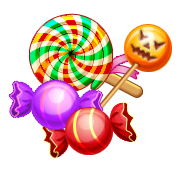 Explain the setting of this story. Use details from the illustration and words to support your answer. 